STARI VEKNa straneh od 77 do 79, si preberi o obdobju starega veka. Nato vzemi zvezek za družbo. Napiši naslov STARI VEK ter prepiši, ključne podatke.  V primeru, da si obdobje, ki ga bomo obravnavali danes, pripravljal pretekli teden doma, ga samo ponovi. Podatkov ti ni potrebno izpisati še enkrat, lahko pa jih dopolniš, če ti manjkajo.Značilnosti:- nastale so prve države (Egipt, Stari Rim),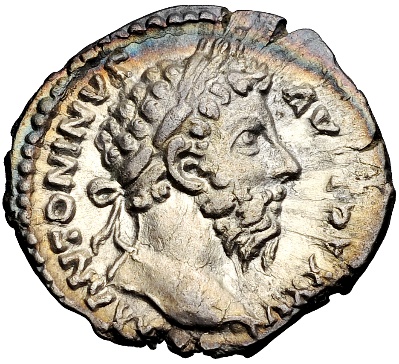 - številne vojne,- suženjstvo (en človek je last drugega in dela zanj), - razvoj trgovine in obrti,- prve pisave, mesta, denar, šole,- od Rimljanov smo prevzeli tudi rimske številke. 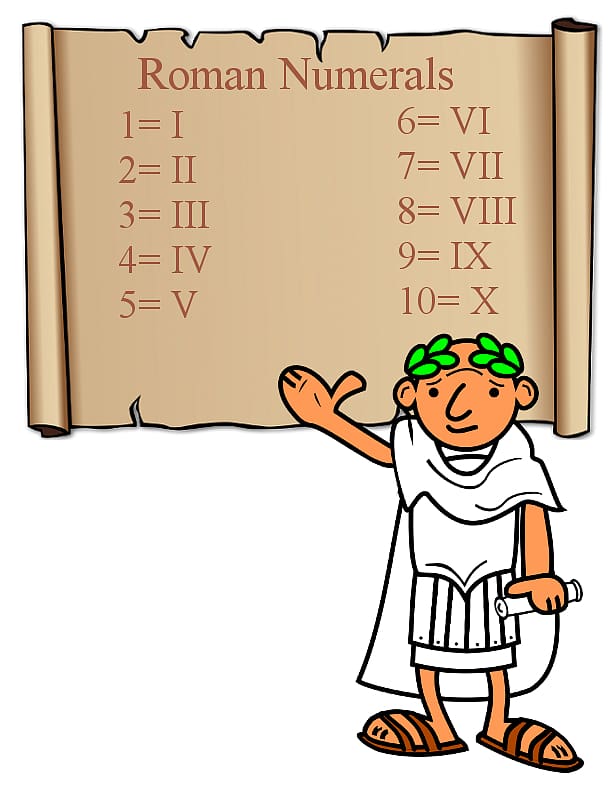 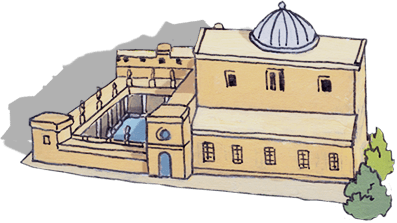 Stari Rim: 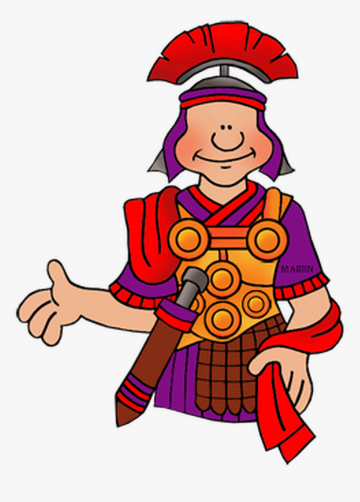 - visoko usposobljena vojska (legionar – običajen rimski vojak, pešeč),- osvajali ozemlja in pobirali davke, - Rimljani so bili mojstri gradnje, razvijali so mesta (vodovod, kanalizacija, tlakovane ulice, obzidje, javna stranišča in kopališča),- jezik latinščina, pisava latinica (še danes uporabljamo nekatere besede),- verjeli v več bogov, kasneje prevzeli krščanstvo,- pri nas mesta Emona (Ljubljana), Poetovio (Ptuj), Celeia (Celje),- razpad na vzhodni in zahodni del,- propadel zaradi slabega gospodarstva, tujih vdorov (Germani, Huni), nesposobnih vladarjev, slabe vojske.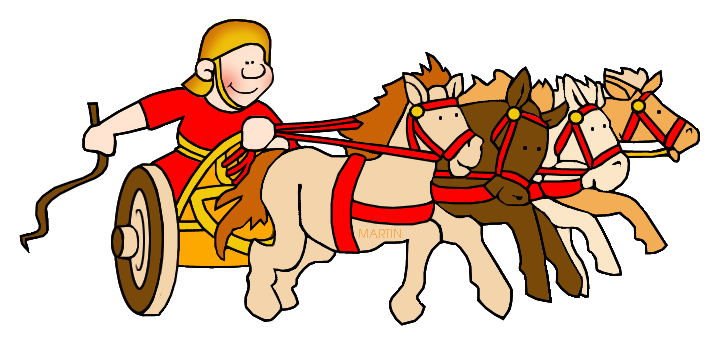 Prazgodovini v našem časovnem traku sledi stari vek. 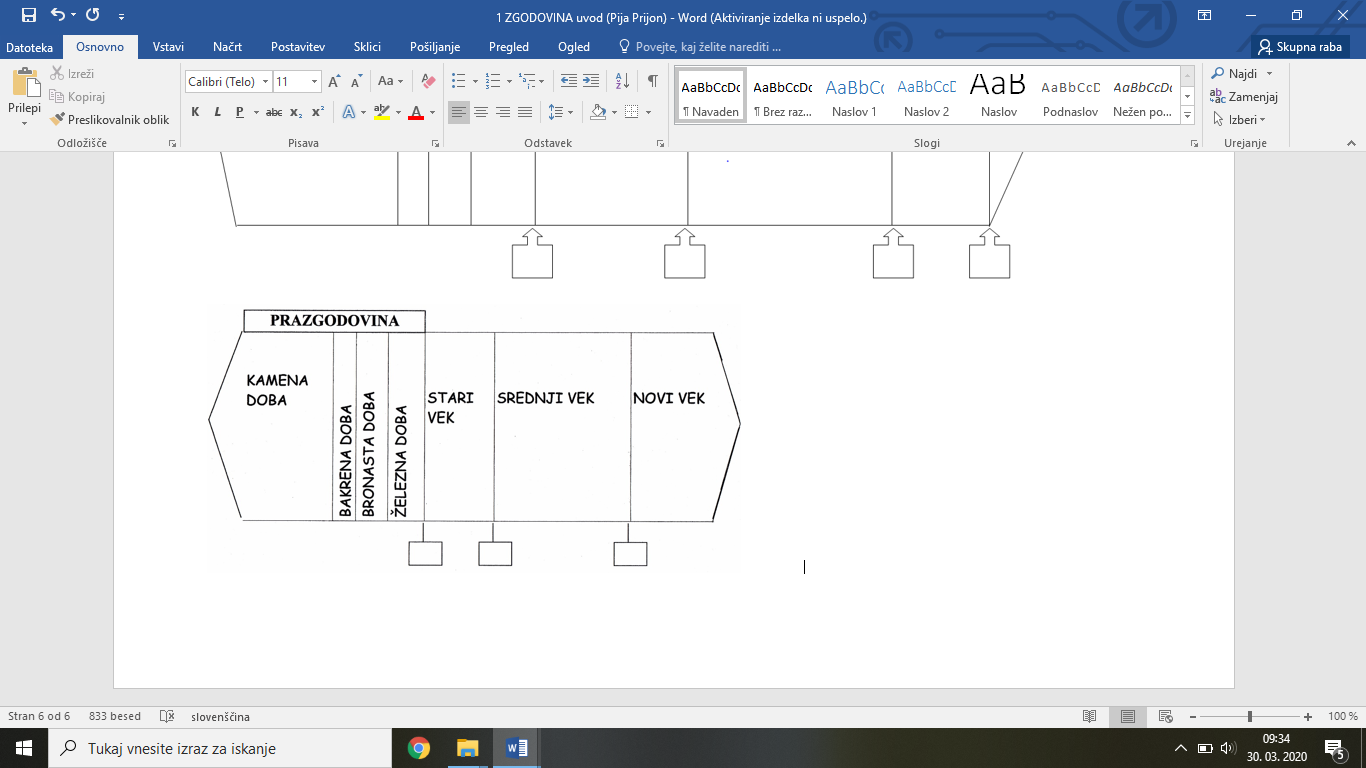 